Affiliate Window's Valentine’s Day Shopping GuideWith Cupid on his way, are your readers ready for Valentine’s Day? We all know this holiday brings high expectations from loved ones, so let Affiliate Window shoot its arrow on your readers and promote these lovely deals to make shopping a dream! No more of the same old chocolates and flowers this year! Promote sweet deals on beautiful jewelry and clothing for her, to romantic getaways and tickets galore! Your readers will have no problem finding unique gifts for their secret admirer this Valentine’s Day!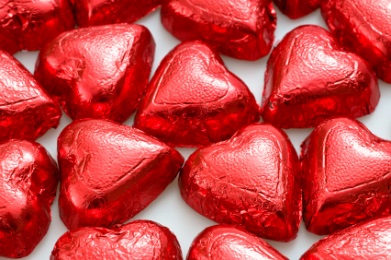 Not already working with Affiliate Window? Join now! See a product you want to promote? Download myAW to easily join programs and generate links!Gifts for HerWhat to get a woman who has everything this Valentine’s Day? Affiliate Window merchants offer everything from the hottest clothing and accessories, to beauty and fragrance, and even romantic trips for two!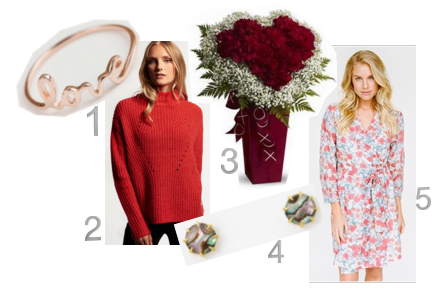 1. Love Ring 2. Sweater 3. Bouquet 4. Earrings 5. RobeEtsy (US)	Offer: Shop handmade jewelry for your special someone this Valentine's Day at Etsy!Tracking Link: http://www.awin1.com/cread.php?awinmid=6220&awinaffid=!!!id!!!&clickref=&p=https%3A%2F%2Fwww.etsy.com%2Ffeatured%2Fromantic-jewelry-gifts%3Fref%3Dcatnav-1179Desigual (US)	Offer: Shop 50% off Dresses for Valentine's DayValid: Expires March 31, 2016Tracking Link: http://www.awin1.com/cread.php?awinmid=6591&awinaffid=!!!id!!!&clickref=&p=http%3A%2F%2Fwww.desigual.com%2Fen_US%2Fwomen%2Fclothing%2Fdresses%2FSuperdry (US)Offer: Shop Women's Sweaters for Valentine's Day- Free Shipping and Returns for a Limited Time Only!Valid: Expires April 7, 2016Tracking Link: http://www.awin1.com/cread.php?awinmid=4413&awinaffid=!!!id!!!&clickref=&p=http%3A%2F%2Fwww.superdry.com%2Fus%2Fwomens%2FsweatersFlowerShopping.com (US & CA)Offer: Order now and save 10% on Valentine’s Day flowers!Valid: Expires February 15, 2016Tracking Link: http://www.awin1.com/cread.php?awinmid=6608&awinaffid=!!!id!!!&clickref=&p=http%3A%2F%2Fwww.flowershopping.com%2Fflowers-for-valentines-day%2F Tous (Global)Offer: The New Titanium collection at TOUS is what every woman wants this Valentine's DayValid: Expires May 1, 2016Tracking Link: http://www.awin1.com/cread.php?awinmid=6658&awinaffid=!!!id!!!&clickref=&p=http%3A%2F%2Ftous.com%2Fbrand%2Fus-en%2Fvalentines-day Isharya (Global)Offer: Start Valentine's Day off right- 20% off your first order at Isharya!Code: FIRST20Valid: Expires November 30, 2016Tracking Link: http://www.awin1.com/cread.php?awinmid=6070&awinaffid=!!!id!!!&clickref=&p=http%3A%2F%2Fwww.isharya.com%2FOffer: Gifts for Her: Shop stud earrings this Valentine's DayValid: Expires February 28, 2016Tracking Link: http://www.awin1.com/cread.php?awinmid=6070&awinaffid=!!!id!!!&clickref=&p=http%3A%2F%2Fwww.isharya.com%2Fstud-earrings%2F%3Fsort%3DpriceascPlum Pretty Sugar (US)Offer: Get a FREE Tote with $80 Purchase!Code: LOVEPRETTY16Valid: Expires February 14, 2016Tracking Link: http://www.awin1.com/cread.php?awinmid=5957&awinaffid=!!!id!!!&clickref=&p=http%3A%2F%2Fwww.plumprettysugar.com%2FHQHair (US & CA)Offer: Get 17% off site wide!Code: LOVE17Valid: Expires February 19, 2016Tracking Link: http://www.awin1.com/cread.php?awinmid=6207&awinaffid=!!!id!!!&clickref=&p=http%3A%2F%2Fwww.hqhair.com%2Fhome.deptBeauty Expert (US & CA)Offer: Get 20% off!Code: AWVALENTINETerms: Valid only on products on the landing pageValid: Expires February 15, 2016Tracking Link: http://www.awin1.com/cread.php?awinmid=6212&awinaffid=!!!id!!!&clickref=&p=http%3A%2F%2Fwww.beautyexpert.com%2Fhealth-beauty%2Foffers%2Fall.listMio Skincare (Global)Offer: Get 20% off The Activist Oil!Code: 20BODYOILValid: Expires February 4, 2016Tracking Link: http://www.awin1.com/cread.php?awinmid=6642&awinaffid=!!!id!!!&clickref=&p=http%3A%2F%2Fwww.mioskincare.com%2F%20Gifts for HimNew Year, new gear! No more socks and neck ties, please! Affiliate Window advertisers have everything from sporting equipment, electronics, cologne and more that will be sure to put a smile on his face this holiday!  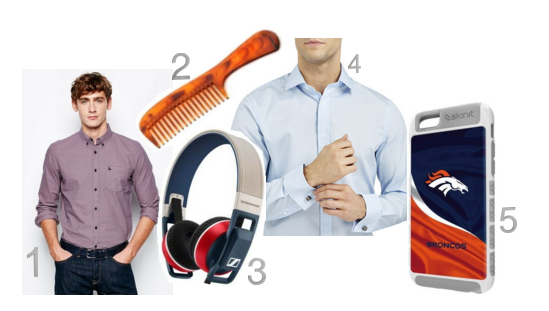 Button Down Shirt 2. Beard Comb 3. Headphones 4. Cuff Links 5. Phone CaseMankind (US & CA)Offer: Valentine's Day on a Budget! Shop Mankind Gifts $20 and Under!Valid: Expires March 31, 2016Tracking Link: http://www.awin1.com/cread.php?awinmid=6211&awinaffid=!!!id!!!&clickref=&p=http%3A%2F%2Fwww.mankind.co.uk%2Foffers%2Fsale-room%2Funder-20.listSkinIt (US)Offer: One for you, one for her! BOGO – Get 50% off on Phone Cases and Skins this Valentine's Day!Code: SCSKINValid: Expires December 31, 2016Tracking Link: http://www.awin1.com/cread.php?awinmid=6742&awinaffid=!!!id!!!&clickref=&p=http%3A%2F%2Fwww.skinit.com%2FSwarovski (US)Offer: Shop the Men’s Collection this Valentine’s Day and get free shipping on orders over $95!Valid: Expires March 31, 2016Tracking Link: http://www.awin1.com/cread.php?awinmid=4235&awinaffid=!!!id!!!&clickref=&p=http%3A%2F%2Fwww.swarovski.com%2FWeb_US%2Fen%2F01%2Fcategory%2FJewelry.html%3FWT.ac%3DLanding%2B%252F%2BNavMyprotein (US)Offer: Stick to your New Year's Health Resolution this Valentine's Day with 30% off your first order!	Code: NEWUSTerms: For new customers ONLY – You must create an account on site for the discount to apply.	Valid: Expires December 31, 2016Tracking Link: http://www.awin1.com/cread.php?awinmid=5679&awinaffid=!!!id!!!&clickref=&p=http%3A%2F%2Fus.myprotein.com%2Fhome.dept Picaboo (US)Offer: Buy a $15 voucher for $45 to spend on a personalized phone case for your sweetie!Valid: Expires February 14, 2016Tracking Link: http://www.awin1.com/cread.php?awinmid=5743&awinaffid=!!!id!!!&clickref=&p=http%3A%2F%2Fwww.picaboo.com%2Foccasion%2Fvalentines%2F Offer: Buy a $20 for $80 to spend on a Gallery-Wrapped Canvas! Add memorable words, vows or a favorite song lyrics over a cherished photo to make your valentine swoon!Valid: Expires February 14, 2016Tracking Link: http://www.awin1.com/cread.php?awinmid=5743&awinaffid=!!!id!!!&clickref=&p=http%3A%2F%2Fwww.picaboo.com%2Foccasion%2Fvalentines%2FProBikeKit (US)Offer: Get him a gift he will love this Valentine's Day: headphones! Get 10% off Sennheiser headphones with code!Code: PBKSENNValid: Expires February 29, 2016Tracking Link: http://www.awin1.com/cread.php?awinmid=3986&awinaffid=!!!id!!!&clickref=&p=http%3A%2F%2Fwww.probikekit.com%2Fbrands%2Fsennheiser%2Frange.listJack Wills (US)Offer: Gift Jack Will’s new Spring Collection this Valentine’s Day!Valid: Expires March 31, 2016Tracking Link: http://www.awin1.com/cread.php?awinmid=5311&awinaffid=!!!id!!!&clickref=&p=http%3A%2F%2Fwww.jackwills.com%2Fen-us%2Fgentlemen%2Fclothing%2Fnew-in-clothing%2FGifts for the KidsWe all know that Valentine’s Day is about celebrating the special someone in your life, but what about the kids?! This holiday, help your readers’ gift for all of the loved ones in their life including the little ones with gifts online and on sale! Promote Bonanza’s hand-picked Valentine’s Day gift list including clothing, toys and more!  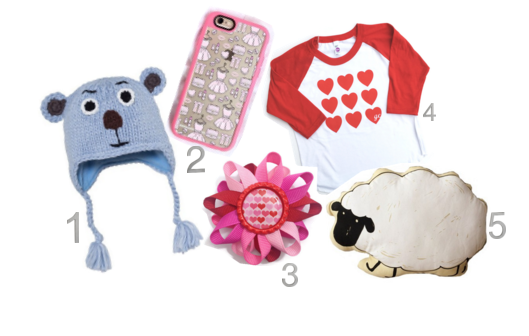 Bear Hat 2. Phone Case 3. Hair Bow 4. Heart Shirt 5. Sheep Pillow Bonanza (Global)Offer: Shop handpicked Valentine’s Day gifts for the kids!Valid: Expires February 15, 2016Tracking Link: http://www.awin1.com/cread.php?awinmid=6238&awinaffid=!!!id!!!&clickref=&p=http%3A%2F%2Fwww.bonanza.com%2Fhand_picked_lists%2F155712 Alexandalexa (US & CA)Offer:  Shop the Ski Store!Valid: Expires March 31, 2016Tracking Link: http://www.awin1.com/cread.php?awinmid=5896&awinaffid=!!!id!!!&clickref=&p=http%3A%2F%2Fwww.alexandalexa.com%2Fkids-ski-wear%2Fs%2F187 Pebble Pillows (US)	Offer: Valentine's Day Special: Up to 10.7% off at Pebble-Pillows.com!	Valid: Expires February 15, 2016Tracking Link: http://www.awin1.com/cread.php?awinmid=6806&awinaffid=!!!id!!!&clickref=&p=http%3A%2F%2Fpebble-pillows.com%2Fvalentine-s-day-present%2FCasetify (Global)Offer: Buy 2 items and get 20% off entire order!	Code: LOVE20	Valid: Expires February 14, 2016Tracking Link: http://www.awin1.com/cread.php?awinmid=6743&awinaffid=!!!id!!!&clickref=&p=https%3A%2F%2Fwww.casetify.com%2F Etsy (CA)	Offer: Shop Etsy for handmade gifts this Valentine’s Day!Tracking Link: http://www.awin1.com/cread.php?awinmid=6073&awinaffid=!!!id!!!&clickref=&p=https%3A%2F%2Fwww.etsy.com%2Fca%2FValue Pet Supplies (US)	Offer: Treat your Pooch on Valentine’s Day!Valid: Expires February 29, 2016Tracking Link: http://www.awin1.com/cread.php?awinmid=4060&awinaffid=!!!id!!!&clickref=&p=http%3A%2F%2Fbest.valuepetsupplies.com%2Fsearch%3Fw%3Ddog%2520treats%2520sale%26cnt%3D90 Gifts for the Travel BugHave your readers impress the ones they love this Valentine’s Day with the gift of travel! From romantic beach getaways, to adventurous mountain expeditions, our merchants offer all types of travel all over the world!Qatar Airways (Global)Offer: Get Special Air Fares to Europe At Qatar Airways! Enjoy some of our lowest fares of the season to Europe - from shopping in the high-end stores of Milan to discovering the glorious history of Rome or London, Europe is buzzing with festivities and events all year around.Code: NYNS15Valid: Expires March 31, 2016Tracking Link: http://www.awin1.com/cread.php?awinmid=6744&awinaffid=!!!id!!!&clickref=&p=http%3A%2F%2Fwww.qatarairways.com%2Fin%2Fen%2Foffers%2FEurope-special-fares.page%3FApple Vacations (US & CA)Offer: Can't think of a Valentine's Gift?  Save up to $250 per couple when traveling to Nassau Paradise Island!Code: NASSAU125Valid: Expires February 15, 2016Tracking Link: http://www.awin1.com/cread.php?awinmid=4014&awinaffid=!!!id!!!&clickref=&p=http%3A%2F%2Fwww.applevacations.com%2Fsummer-vacation-deals%2FCaesars Entertainment (Global)	Offer: New Year, Same Valentine! Save 25% off Las Vegas Rooms!Code: NYNS15Valid: Expires February 12, 2016Tracking Link: http://www.awin1.com/cread.php?awinmid=6145&awinaffid=!!!id!!!&clickref=&p=https%3A%2F%2Fwww.totalrewards.com%2Freserve%2F%3FregionCode%3Dlvm%26promoCode%3DNYNS15Booking.com (US)Offer: Travel with the person you love, to the places you love! Book your Valentine's Day travel destination now at Booking.com!Valid: Expires March 31, 2016Tracking Link: http://www.awin1.com/cread.php?awinmid=5780&awinaffid=!!!id!!!&clickref=&p=http%3A%2F%2Fwww.booking.com%2Fdestinationfinder.htmlMillennium & Copthorne Hotels (Global)Offer: Date Night! Weekend Getaway: Get complimentary Wi-Fi & extras at Millennium Hotels, U.S. this Valentine's Day!Valid: Expires March 31, 2016Terms: Offer is subject to availability at participating U.S. hotels. - Valid for Friday, Saturday, Sunday and Monday nights only.Tracking Link: http://www.awin1.com/cread.php?awinmid=6299&awinaffid=!!!id!!!&clickref=&p=http%3A%2F%2Fwww.millenniumhotels.com%2Fusa%2Fspecials%2Fweekend-getawaytion.htmlOceanwide Expeditions (US)Offer: Book an adventure of a lifetime this Valentine’s Day – 30- day Antarctica Cruise!Valid: Expires March 31, 2016Tracking Link: http://www.awin1.com/cread.php?awinmid=6650&awinaffid=!!!id!!!&clickref=&p=https%3A%2F%2Foceanwide-expeditions.com%2Fantarctica%2Fcruises%2Fotl28-17-ross-sea-incl-helicopters-antarctic-peninsula-peter-i-island-ross-%20Barceló Hotels & Resorts (US & CA)Offer: Valentine’s Day Special – Save up to 25% off!Valid: Expires February 29, 2016Tracking Link: http://www.awin1.com/cread.php?awinmid=4237&awinaffid=!!!id!!!&clickref=&p=http%3A%2F%2Fwww.barcelo.com%2Fbarcelohotels%2Fen_gb%2Foffers%2Fvalentines-day-special%2Fvalentines-day-europe.aspx Offer: Save 5% on bookings plus other exclusive benefits at selected Barceló Hotels in Spain and Europe!Code: BSANVALENTINTerms: Book and stay by February 29, 2016Valid: Expires February 29, 2016Tracking Link: http://www.awin1.com/cread.php?awinmid=4237&awinaffid=!!!id!!!&clickref=&p=http%3A%2F%2Fwww.barcelo.com%2Fbarcelohotels%2Fen_gb%2Foffers%2Fvalentines-day-special%2Fvalentines-day-europe.aspx Agoda (Global)Offer: Book a Romantic Getaway by the Bay – San Francisco! Valid: Expires February 29, 2016Tracking Link: http://www.awin1.com/cread.php?awinmid=4275&awinaffid=!!!id!!!&clickref=&p=http%3A%2F%2Fwww.agoda.com%2Fthe-fairmont-san-francisco-hotel%2Fhotel%2Fsan-francisco-ca-us.html Offer: Valentine's Day with a French Twist - save up to 15% off at La Belle Maison, New OrleansValid: Expires April 30, 2016Tracking Link: http://www.awin1.com/cread.php?awinmid=4275&awinaffid=!!!id!!!&clickref=&p=http%3A%2F%2Fwww.agoda.com%2Fla-belle-maison%2Fhotel%2Fnew-orleans-la-us.html  Bahia Principe (US & CA)Offer: Winter Early Booking! Save up to 45% - Dominican Republic, Riviera Maya, Jamaica and Tenerife!Valid: Expires March 15, 2016Tracking Link: http://www.awin1.com/cread.php?awinmid=5282&awinaffid=!!!id!!!&clickref=&p=http%3A%2F%2Fwww.bahia-principe.com%2Fen%2F Gifts for the Event LoverFrom rocking out together at the Bruce Springsteen concert to cheering on their alma mater during March Madness, treat your mate to a memorable night this Valentine’s Day! Don’t let your readers’ gift boring sweaters this year, promote these ticketing advertisers, with events sure to make Valentine’s Day 2016 a memorable one!Ticketmaster (US & CA)Offer: Harlem Globetrotters - Get 4 tickets for the price of 3! Take the whole family out for Valentine's Day with this great deal!Terms: Promotion excludes additional feesValid: Expires May 1, 2016Tracking Link: http://www.awin1.com/cread.php?awinmid=4103&awinaffid=!!!id!!!&clickref=&p=http%3A%2F%2Fwww.ticketmaster.com%2Fpromo%2Fikiekk%3Fac_link%3Dms_home_spotlight_us_meplus3featoff1%26tm_link%3Dms_home_spotlight_link1%26ac_link%3Dms_home_spotlight_tdushome PrimeSport (US) Offer: Gift an experience of a lifetime – Tickets to the NCAA Final Four!Valid: Expires March 4, 2016Tracking Link:  http://www.awin1.com/cread.php?awinmid=3994&awinaffid=!!!id!!!&clickref=&p=https%3A%2F%2Fwww.primesport.com%2Fd%2Fncaa-mens-final-four ScoreBig (US)Offer: Does your special someone love the theater? Gift a pair of Broadway tickets - up to 60% below box office price with ScoreBig!Valid: Expires May 1, 2016Tracking Link: http://www.awin1.com/cread.php?awinmid=4774&awinaffid=!!!id!!!&clickref=&p=https%3A%2F%2Fwww.scorebig.com%2Fbroadway-tickets 